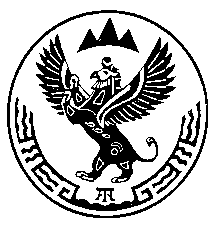 Министерство природных ресурсов, экологиии туризма Республики Алтай                                                             ПРИКАЗ « 3 » сентября  2020 г.                                                                              № 507                                               г. Горно-АлтайскО переоформлении лицензии на право пользования недрами04 РА 00082 ТР с целевым назначением геологическое изучение, разведка и добыча песчано-гравийного материалаВ соответствии со статьей 17.1 Закона Российской Федерации от 21 февраля 1992 года № 2395-1 «О недрах», Законом Республики Алтай от 10 июля 2012 года № 45-РЗ «О полномочиях органов государственной власти Республики Алтай в сфере регулирования отношений недропользования на территории Республики Алтай», постановлением Правительства Республики Алтай от 5 марта 2010 года № 31 «Об утверждении Порядка переоформления лицензий на пользование участками недр местного значения на территории Республики Алтай», Административным регламентом по предоставлению Министерством природных ресурсов, экологии и туризма Республики Алтай государственной услуги по переоформлению лицензий на пользование участками недр местного значения на территории Республики Алтай, утвержденным приказом Министерства природных ресурсов, экологии и имущественных отношений Республики Алтай от 1 апреля 2019 года №283, заявки от 14 августа 2020 года № 8600 Общества с ограниченной ответственностью Строительная компания «Интер Строй» и протоколом заседания комиссии по рассмотрению заявок о предоставлении права пользования участками недр, внесению изменений, дополнений и переоформлению лицензий, досрочному прекращению права пользования недрами на территории Республики Алтай по участкам недр, отнесенным к компетенции Министерства природных ресурсов, экологии и туризма Республики Алтай от 28 августа 2020 г. № 559,  п р и к а з ы в а ю: 1. Переоформить лицензию на право пользования недрами 04 РА 00082 ТР с целевым назначением геологическое изучение, разведка и добыча песчано-гравийного материала на участке недр местного значения «Аэропорт – 1/2», расположенном Республика Алтай, Майминский район, 0,6 км к востоку от автомобильной дороги М-52 «Чуйский тракт», 434 км, в связи с изменением наименования юридического лица - пользователя недр с Общества с ограниченной ответственностью «Строительная компания Горно-Строй» на Общества с ограниченной ответственностью Строительная компания «Интер Строй».2. Отделу недропользования и водных отношений (А.С. Сакладов) оформить, зарегистрировать и выдать лицензию на право пользования участком недр местного значения «Аэропорт – 1/2», расположенном Республика Алтай, Майминский район, 0,6 км к востоку от автомобильной дороги М-52 «Чуйский тракт», 434 км, с целью геологического изучения, разведка и добыча песчано-гравийного материала.3. Контроль за исполнением настоящего Приказа возложить на заместителя министра Е.А. Мунатова.Исполняющий обязанности министра природных ресурсов, экологиии туризма Республики Алтай                                     		      Е.В. Ялбачеваисп. Амургушева А.А., (38822) 6-25-27Внесено:заместителем начальника отдела недропользования и водных отношений__________ А.С. ТолкочоковымСогласовано:заместитель министра природных ресурсов, экологии и туризма Республики Алтай____________ Е.А. Мунатов